\p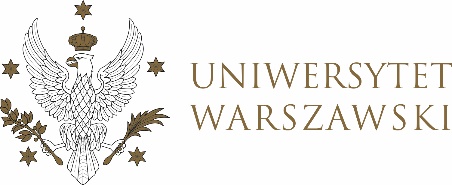 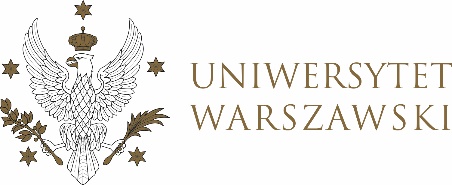 UCHWAŁA NR 10/2024RADY DYDAKTYCZNEJ DLA KIERUNKÓW STUDIÓW CYBERBEZPIECZEŃSTWO, BEZPIECZEŃSTWO WEWNĘTRZNE, EUROPEISTYKA – INTEGRACJA EUROPEJSKA, ORGANIZOWANIE RYNKU PRACY, POLITOLOGIA, POLITYKA KULTURALNA I ZARZĄDZANIE W KULTURZE, POLITYKA SPOŁECZNA, POLITYKA PUBLICZNA, STOSUNKI MIĘDZYNARODOWE, STUDIA EUROAZJATYCKIEz dnia 29 stycznia 2024 r.w sprawie upoważnienia mgr.  Huberta Taładaja do przeprowadzenia egzaminu na kierunku bezpieczeństwo wewnętrzneNa podstawie §24 ust. 2 Regulaminu Studiów na Uniwersytecie 
Warszawskim Rada Dydaktyczna postanawia co następuje:§ 1	Zgodnie z §24 ust. 2 Regulaminu Studiów na Uniwersytecie Warszawskim Rada Dydaktyczna wyraża zgodę na upoważnienie mgr. Huberta Taładaja do przeprowadzenia egzaminu z przedmiotu Podstawy wiedzy o prawie na kierunku studiów bezpieczeństwo wewnętrzne, studia stacjonarne w semestrze  zimowym w roku akademickim 2023/2024. Życiorys mgr.  Huberta Taładaja stanowi Załącznik nr 1 do uchwały.§ 2Uchwała wchodzi w życie z dniem podjęcia.Przewodniczący Rady Dydaktycznej: M. RaśZałącznik nr 1z dnia  29/01//2024  do uchwały nr 10/2024 Rady Dydaktycznej dla kierunkówCyberbezpieczeństwo, Bezpieczeństwo wewnętrzne, Europeistyka – integracja europejska,Organizowanie rynku pracy, Politologia, Polityka społeczna, Polityka Publiczna, Polityka Kulturalna i Zarządzenia Kulturą  Stosunki międzynarodowe,Studia euroazjatyckieDziałalność naukowa oraz doświadczenie 
mgr. Huberta TaładajaI. WYKSZTAŁCENIE2021-obecnie | Uniwersytet Warszawski, Szkoła Doktorska Nauk Społecznychdyscyplina: nauki prawnepromotorka: dr hab. Renata Mieńkowska-Norkieneproponowany temat rozprawy doktorskiej: „Game changer czy game over? Rola prawa Unii Europejskiej w potencjalnym europejskim wymiarze e-sportu”2016-2021 | Uniwersytet Warszawski, Wydział Prawa i Administracjikierunek: prawo stacjonarne jednolite magisterskiestudia ukończone z wyróżnieniem (summa cum laude); średnia ocen ze studiów: 4,67praca magisterska pt. „Zwalczanie dopingu jako istotny przedmiot acquis Unii Europejskiej w zakresie współzawodnictwa sportowego” napisana pod kierunkiem dr hab. Anny Zawidzkiej-Łojek, prof. ucz.II. ZAINTERESOWANIA NAUKOWEprawo Unii Europejskiej, w tym prawo instytucjonalne i polityka sportowa Unii Europejskiejprawo sportowe (lex sportiva) ze szczególnym uwzględnieniem regulacji dotyczących zwalczania dopingu w sporcieprawne podstawy funkcjonowania krajowej polityki młodzieżowej, w tym młodzieżowych organów doradczych na poziomie centralnym i samorządowymprawo konstytucyjneprawa człowieka i obywatelaIII. PUBLIKACJE NAUKOWE I POPULARNONAUKOWEA. Rozdziały w monografiachH. Taładaj, Ewolucja pojęcia dopingu w języku prawnym, [w:] Prawo. Sport. Finanse. Pomiędzy integralnością autonomicznych regulacji w sporcie a przepisami prawa powszechnie obowiązującymi, red. A. Ciołek, J. Wnorowski, Wydział Prawa i Administracji Uniwersytetu Warszawskiego, Warszawa 2018, s. 167-179H. Taładaj, Trybunał de lege ferenda. Jak nie dopuścić do kolejnego kryzysu wokół polskiego sądu konstytucyjnego?, [w:] Dyskusje konstytucyjne. Od przeszłości ku przyszłości, red. T. Mroziuk, J. Izbicki, P. Kalinowski, K.F. Komarnicki, Oficyna Wydawnicza ASPRA-JR, Warszawa 2019, s. 271-287H. Taładaj, Rozwój kryminalizacji dopingu w sporcie w polskim prawie karnym, [w:] Prawo w Polsce 2000-2020, t. I, red. K. Łukomiak, Wydawnictwo Naukowe ArchaeGraph, Łódź 2020, s. 103-131B. Artykuły w czasopismachH. Taładaj, Rozważania de lege lata i de lege ferenda na bazie pierwszych doświadczeń z funkcjonowania Rady Dialogu z Młodym Pokoleniem, „Przegląd Prawa Publicznego” 2021, nr 4, s. 100-112C. Publikacje popularnonaukoweH. Taładaj, Doping expressis verbis zabroniony w Polsce – czy aby na pewno?, Koło Naukowe Prawa Sportowego „Ius et Sport”, 19 listopada 2017 r. (dostęp: 28.06.2021 r.), https://iusetsport.wordpress.com/2017/11/19/doping-expressis-verbis-zabroniony-w-polsce-czy-aby-na-pewno/45 artykułów o charakterze informacyjnym i popularnonaukowym opublikowanych w okresie od 20 marca do 3 września 2017 r. na łamach portalu informacyjnego EURACTIV.pl – Europejskie Media, dotyczących m.in. sytuacji związanej ze stanem praworządności w Polsce, wyroków Trybunału Sprawiedliwości Unii Europejskiej, brexitu oraz bieżących spraw politycznych w państwach członkowskich i państwach kandydujących do Unii Europejskiej, https://www.euractiv.pl/authors/hubert-taladaj/; jeden z artykułów został opublikowany w ramach współpracy z portalem Wyborcza.pl – H. Taładaj, Macron wyśle młodych Francuzów do wojska, Wyborcza.pl, 22 marca 2017 r. (dostęp: 28.06.2021 r.), https://wyborcza.pl/7,75399,21532100,macron-wysle-mlodych-francuzow-do-wojska.htmlIV. REFERATY NA KONFERENCJACH NAUKOWYCHEwolucja pojęcia dopingu w języku prawnym, konferencja: IV Ogólnopolska Konferencja Prawa Sportowego „Prawo Sport Finanse 2017”, Warszawa, 6-7 kwietnia 2017 r., organizator: Koło Naukowe Prawa Sportowego „Ius et Sport” przy Wydziale Prawa i Administracji Uniwersytetu WarszawskiegoWpływ zmiany ustawowej definicji sportu na kryminalizację dopingu w e-sporcie, konferencja: Ogólnopolska Konferencja Naukowa „Sport i Kultura Fizyczna w XXI wieku – wyzwania dla ustawodawcy”, Olsztyn, 23 marca 2018 r., organizator: Koło Naukowe Postępowania Administracyjnego i Sądowoadministracyjnego przy Wydziale Prawa i Administracji Uniwersytetu Warmińsko-MazurskiegoPrzepisy antydopingowe a wspólnotowe reguły konkurencji w wyroku Meca-Medina i Majcen przeciwko Komisji, konferencja: Ogólnopolska Konferencja Prawa Sportowego, Lublin, 10 kwietnia 2018 r., organizatorzy: Koło Naukowe Prawa Sportowego przy Wydziale Prawa i Administracji Uniwersytetu Marii Curie-Skłodowskiej, Europejskie Stowarzyszenie Studentów Prawa ELSA LublinWspólna reprezentacja Korei a art. 30 ust. 1 Karty Olimpijskiej, konferencja: V Ogólnopolska Konferencja Prawa Sportowego „Prawo Sport Finanse 2018”, Warszawa, 12-13 kwietnia 2018 r., organizator: Koło Naukowe Prawa Sportowego „Ius et Sport” przy Wydziale Prawa i Administracji Uniwersytetu WarszawskiegoRespektowanie praw człowieka w międzynarodowym prawie antydopingowym, konferencja: Ogólnopolska Konferencja Naukowa „Prawa człowieka na tle prawa międzynarodowego”, Warszawa, 18 maja 2018 r., organizator: Studencko-Doktoranckie Koło Naukowe Prawa Międzynarodowego przy Wydziale Prawa i Administracji Uniwersytetu Kardynała Stefana WyszyńskiegoOchrona zdrowia i bezpieczeństwa sportowca podczas kontroli antydopingowej – uwagi krytyczne na przykładzie Madison Brengle, konferencja: Ogólnopolska Konferencja Naukowa „Problemy na styku Sportu i Prawa”, Białystok, 24 maja 2018 r., organizator: Koło Naukowe Prawa Sportowego przy Wydziale Prawa Uniwersytetu w BiałymstokuO „przyszłych pokoleniach”, czyli młodzież w Konstytucji Rzeczypospolitej Polskiej. Obecny stan prawny i przyszłe oczekiwania, konferencja: Ogólnopolska Konferencja Naukowa „Następne 100 lat Niepodległości. Wizja Polski w oczach młodych badaczy”, Warszawa, 26 maja 2018 r., organizator: Akademickie Obserwatorium „Atena” przy Wydziale Nauk Politycznych i Studiów Międzynarodowych Uniwersytetu WarszawskiegoOchrona wizerunku uczestnika współzawodnictwa sportowego, konferencja: Ogólnopolska Konferencja Naukowa „Ochrona praw przysługujących jednostce”, Warszawa, 27 lipca 2018 r., organizator: Interdyscyplinarne Koło Myśli Prawnej „Sapere Aude” przy Wydziale Prawa i Administracji Uniwersytetu WarszawskiegoFinansowe aspekty procedury wyboru miasta gospodarza igrzysk olimpijskich, konferencja: I Krakowska Konferencja Prawa Sportowego, Kraków, 26 września 2018 r., organizator: Koło Prawa Sportowego Towarzystwa Biblioteki i Słuchaczów Prawa UJ przy Wydziale Prawa i Administracji Uniwersytetu JagiellońskiegoTrybunał de lege ferenda. Jak nie dopuścić do kolejnego kryzysu wokół polskiego sądu konstytucyjnego?, konferencja: Ogólnopolska Interdyscyplinarna Sesja Naukowa „Konstytucjonalizm po polsku. Przeszłość – Teraźniejszość – Przyszłość”, Warszawa, 15-16 listopada 2018 r., organizatorzy: Studencki Klub Międzyepokowych Badań Historycznych przy Wydziale Historycznym Uniwersytetu Warszawskiego, projekt „Ankieta Konstytucyjna”Zasada ne bis in idem a odpowiedzialność karna i dyscyplinarna w sporcie, konferencja: Kongres Prawa Sportowego i Organizacji Imprez Sportowych, Lubin, 23 listopada 2018 r., organizatorzy: Towarzystwo Sieci Naukowej Prawa Sportowego, Zagłębie Lubin S.A.Rozwój karnoprawnej reakcji na doping w sporcie w polskim systemie prawnym, konferencja: Ogólnopolska Konferencja Naukowa „Aspekty karne oraz dyscyplinarne w prawie sportowym”, Lublin, 7 grudnia 2018 r., organizator: Koło Naukowe Prawa Sportowego przy Wydziale Prawa i Administracji Uniwersytetu Marii Curie-SkłodowskiejCzy koło naukowe na wydziale prawa może być nieprawnicze? Interdyscyplinarność koła naukowego na przykładzie In Altum, konferencja: Interdyscyplinarna Konferencja Naukowa „Interdyscyplinarność w nauce i dydaktyce”, Warszawa, 14-15 grudnia 2018 r., organizatorzy: Uniwersytet Warszawski, Rada Konsultacyjna ds. Studenckiego Ruchu Naukowego Uniwersytetu WarszawskiegoJak zostać kontrolerem antydopingowym? Sposób nabycia stanowiska, prawa i obowiązki oraz uwagi krytyczne, konferencja: Ogólnopolska Konferencja Naukowa „Zatrudnienie w sporcie – aspekty prawne i społeczne”, Lublin, 1 lutego 2019 r., organizator: Koło Naukowe Prawa Sportowego i Koło Naukowe Prawa Pracy przy Wydziale Prawa i Administracji Uniwersytetu Marii Curie-SkłodowskiejTrybunale, karty na stół! Definicja sportu a zwolnienie świadczeń związanych ze sportem z podatku od wartości dodanej w wyroku English Bridge Union, konferencja: Ogólnopolska Konferencja Naukowa „In varietate concordia – wyzwania prawa europejskiego”, Warszawa, 29-30 marca 2019 r., organizator: Koło Naukowe Prawa Europejskiego przy Wydziale Prawa i Administracji Uniwersytetu WarszawskiegoCzy kibice mogą legalnie ingerować w przebieg współzawodnictwa sportowego? Kazus FanBoosta w Mistrzostwach Formuły E, konferencja: Ogólnopolska Konferencja Naukowa „Prawo sportowe w XXI wieku”, Olsztyn, 3 kwietnia 2019 r., organizator: Koło Naukowe Postępowania Administracyjnego i Sądowoadministracyjnego przy Wydziale Prawa i Administracji Uniwersytetu Warmińsko-MazurskiegoOdebranie prawa do współzawodnictwa sportowego z powodu stanu zdrowia sportowca. Sprawa Isaaca Makwali z XVI Mistrzostw Świata w lekkoatletyce, konferencja: VI Ogólnopolska Konferencja Prawa Sportowego „Prawo Sport Finanse 2019”, Warszawa, 4-5 kwietnia 2019 r., organizator: Koło Naukowe Prawa Sportowego „Ius et Sport” przy Wydziale Prawa i Administracji Uniwersytetu WarszawskiegoRzecznik do spraw jakich? Problematyka zakresu funkcjonowania Europejskiego Rzecznika Praw Obywatelskich, konferencja: IV Ogólnopolska Studencko-Doktorancka Konferencja Naukowa „Uniwersyteckie Dni Dyplomacji 2019”, Warszawa, 11-12 kwietnia 2019 r., organizator: Koło Młodych Dyplomatów przy Wydziale Nauk Politycznych i Studiów Międzynarodowych Uniwersytetu WarszawskiegoPrawo sportowe – novum czy hybryda gałęzi prawa?, konferencja: Międzynarodowa Konferencja Naukowa – XV Kongres Kół Naukowych i Artystycznych Uniwersytetu Warszawskiego, Warszawa, 24-25 maja 2019 r., organizatorzy: Uniwersytet Warszawski, Rada Konsultacyjna ds. Studenckiego Ruchu Naukowego Uniwersytetu WarszawskiegoAntydopingowa Karta Praw Zawodnika WADA – „wielka karta” dla sportowców w obszarze działań antydopingowych czy zbędna regulacja?, konferencja: II Krakowska Konferencja Prawa Sportowego, Kraków, 30 września 2019 r., organizator: Koło Prawa Sportowego Towarzystwa Biblioteki i Słuchaczów Prawa UJ przy Wydziale Prawa i Administracji Uniwersytetu JagiellońskiegoKryminalizacja racjonalna a emocjonalna na przykładzie karnoprawnej reakcji na stosowanie dopingu w sporcie, konferencja: II Ogólnopolska Konferencja Naukowa „Aspekty karne oraz dyscyplinarne w prawie sportowym”, Lublin, 6 marca 2020 r., organizator: Koło Naukowe Prawa Sportowego przy Wydziale Prawa i Administracji Uniwersytetu Marii Curie-SkłodowskiejLockdown w walce o czysty sport? Działania organów antydopingowych w dobie pandemii wirusa SARS-CoV-2, konferencja: Ogólnopolska Interdyscyplinarna Konferencja Naukowa o globalnych skutkach pandemii „Koronawirus: nowa rzeczywistość?”, konferencja online, 29 sierpnia 2020 r., organizatorzy: Forum Młodych Dyplomatów, Koło Naukowe In Altum przy Wydziale Prawa i Administracji Uniwersytetu Warszawskiego, Koło Naukowe Prawo i Wschód przy Wydziale Prawa i Administracji Uniwersytetu WarszawskiegoJakie są granice kontratypu ryzyka sportowego? Kazus Dylana Groenewegena jako przyczynek do dyskusji, konferencja: VII Ogólnopolska Konferencja Prawa Sportowego „Prawo Sport Finanse 2020 Online”, konferencja online, 18-19 września 2020 r., organizator: Koło Naukowe Prawa Sportowego „Ius et Sport” przy Wydziale Prawa i Administracji Uniwersytetu Warszawskiego(Nie)równość wynagradzania w sporcie ze względu na płeć. Studium gender pay gap na przykładzie piłkarek i tenisistek, konferencja: Konferencja Naukowa „O kobiecie w świecie współczesnym”, Warszawa, 22 września 2020 r., organizator: Wydział Prawa i Administracji Uniwersytetu WarszawskiegoCzy herosi aren muszą mieć równo pod sufitem? Psychologiczny filar osiągania wyników we współzawodnictwie sportowym, konferencja: Warszawska Konferencja Nowości Psychologicznych „PsychoScience 2020”, Warszawa, 24 października 2020 r., organizator: Akademia Ekonomiczno-Humanistyczna w WarszawieCentralizacja czy rozproszenie? Oto jest pytanie. Doping technologiczny jako wyzwanie regulacyjne dla prawa sportowego, konferencja: VIII Ogólnopolska Konferencja Prawa Sportowego „Prawo Sport Finanse 2021 Online”, konferencja online, 23-24 kwietnia 2021 r., organizator: Koło Naukowe Prawa Sportowego „Ius et Sport” przy Wydziale Prawa i Administracji Uniwersytetu WarszawskiegoCzy i jak należy mówić o prawie do sportu na poziomie konstytucyjnym i prawnoczłowieczym?, konferencja: Ogólnopolska Konferencja Naukowa „Konstytucje i prawo konstytucyjne na świecie”, konferencja online, 18 grudnia 2021 r., organizator: Center For American Studies przy Wydziale Prawa i Administracji Uniwersytetu im. Adama Mickiewicza w PoznaniuMłodość nie radość? Limit wieku uprawniającego do startu w igrzyskach olimpijskich z punktu widzenia zakazu dyskryminacji, konferencja: Ogólnopolska Konferencja Naukowa „Prawne aspekty dyskryminacji w sporcie”, konferencja online, 1 kwietnia 2022 r., organizator: Koło Naukowe Prawa Sportowego „Lex Sportiva” przy Wydziale Prawa i Administracji Uniwersytetu Mikołaja Kopernika w ToruniuRezolucja Frankowskiego – przełomowy „gol” dla losów polityki sportowej Unii Europejskiej czy kolejna „dobitka do pustaka”?, konferencja: IX Ogólnopolska Konferencja Naukowa Prawa Sportowego „Prawo Sport Finanse”, konferencja online, 8-9 kwietnia 2022 r., organizatorzy: Koło Naukowe Prawa Sportowego „Ius et Sport” przy Wydziale Prawa i Administracji Uniwersytetu Warszawskiego, Stowarzyszenie Prawa Sportowego „Ius et Sport”Orzecznictwo sportowe TSUE niczym telenowela – ciąg dalszy nastąpi... Opinia Rzecznika Generalnego Szpunara jako przedbieg ku potencjalnym zmianom w homegrown player rule, konferencja: X Ogólnopolska Konferencja Naukowa Prawa Sportowego „Prawo Sport Finanse”, Warszawa, 21-22 kwietnia 2023 r., organizatorzy: Koło Naukowe Prawa Sportowego „Ius et Sport” przy Wydziale Prawa i Administracji Uniwersytetu Warszawskiego, Stowarzyszenie Prawa Sportowego „Ius et Sport”Court is a Court but Justice Must Be on Our Side! Polish Example of (In)effectiveness of Penalty Payments in Cases of Non-Compliance with CJEU Judgments, konferencja: 27th World Congress of Political Science, Buenos Aires (Argentyna), 15-19 lipca 2023 r., organizator: International Political Science AssociationV. WNIOSKI GRANTOWEMikrogrant w ramach działania IV.4.1 „Kompleksowy program wsparcia dla doktorantów UW” realizowanego w programie „Inicjatywa Doskonałości-Uczelnia Badawcza” – wniosek o dofinansowanie udziału w zagranicznej konferencji naukowej (27th World Congress of Political Science) w Argentynie (grant otrzymany i zrealizowany; decyzja Kierownika Programu IDUB z dnia 20 czerwca 2023 r., sygn. BOB-IDUB-622-604/2023; kwota: 14 735,00 zł)VI. DZIAŁALNOŚĆ DYDAKTYCZNAPodstawy wiedzy o prawie (konwersatorium) – kierunek: bezpieczeństwo wewnętrzne (I rok); rok akademicki 2023/2024 (semestr zimowy)VII. STYPENDIA I WYRÓŻNIENIAStypendium Ministra Edukacji i Nauki za znaczące osiągnięcia na rok akademicki 2020/2021Stypendium Rektora Uniwersytetu Warszawskiego dla najlepszych studentów na rok akademicki 2016/2017, 2018/2019 i 2019/2020Nagroda I miejsca w konkursie na najlepszą pracę na temat Unii Europejskiej, przeznaczonym dla studentów I i II roku studiów licencjackich i jednolitych magisterskich na Uniwersytecie Warszawskim, organizowanym w roku akademickim 2016/2017 przez Katedrę Prawa Europejskiego, Katedrę Filozofii Prawa i Nauki o Państwie oraz Koło Naukowe Prawa Europejskiego przy Wydziale Prawa i Administracji Uniwersytetu WarszawskiegoFinalista w kategorii „Działalność społeczna” konkursu „Studencki Nobel” 2021 organizowanego przez Niezależne Zrzeszenie StudentówVIII. DZIAŁALNOŚĆ POPULARYZUJĄCA NAUKĘ I EDUKACYJNAProwadzenie od września 2017 r. koła europejskiego w LXIV Liceum Ogólnokształcącym im. Stanisława Ignacego Witkiewicza „Witkacego” w Warszawie, poszerzającego wiedzę uczniów na poziomie szkoły ponadpodstawowej w zakresie historii, systemu instytucjonalnego i prawa Unii EuropejskiejProwadzenie w roku akademickim 2020/2021 dwóch zajęć dla studentów Uniwersytetu Dzieci w ramach specjalizacji „Prawo”, dotyczących prawa konstytucyjnego, praw człowieka i obywatela, źródeł prawa w Polsce oraz procesu legislacyjnegoPisanie w okresie marzec-wrzesień 2017 r. artykułów o charakterze informacyjnym i popularnonaukowym dla portalu EURACTIV.pl – Europejskie MediaWspółprowadzenie warsztatów z debat oksfordzkich podczas VII edycji Poligonu Przedsiębiorczości w LXIV Liceum Ogólnokształcącym im. Stanisława Ignacego Witkiewicza „Witkacego” w Warszawie w dniu 15 lutego 2019 r.Wygłoszenie referatu To execute or not to execute. Dalsze losy art. 7 TUE wobec Polski podczas inauguracyjnego spotkania online Koła Prawa Polskiego Uniwersytetu w Maastricht – Maastricht University Polish Law Society w dniu 12 kwietnia 2022 r.Wygłoszenie prelekcji dotyczącej prawa sportowego podczas II posiedzenia Młodzieżowej Rady Sportu przy Ministrze Sportu i Turystyki w dniu 17 sierpnia 2022 r.Gościnny, merytoryczny udział jako ekspert w wykładzie prof. dr. hab. Konstantego Adama Wojtaszczyka w ramach przedmiotu „Prawo europejskie” dla studentów studiów II stopnia na kierunku politologia w dniu 20 grudnia 2022 r. (udział w wykładzie dotyczącym statusu prawnego orzeczeń Trybunału Sprawiedliwości UE na zaproszenie studentów uczestniczących w zajęciach)IX. DZIAŁALNOŚĆ W TOWARZYSTWACH I ORGANIZACJACH NAUKOWYCH I SPOŁECZNYCH ORAZ KOŁACH NAUKOWYCHInternational Political Science Association (2023-obecnie)Stowarzyszenie Instytut Młodzieżowy (2021-obecnie)Stowarzyszenie Edukacyjno-Oświatowe COPTIOSH (2017-obecnie)Koło Naukowe In Altum (2017-2021)Koło Naukowe Prawa Europejskiego (2016-2021)Koło Naukowe Prawa Sportowego „Ius et Sport” (2016-2021)X. DZIAŁALNOŚĆ W CIAŁACH PRZEDSTAWICIELSKICH RUCHU NAUKOWEGORada Konsultacyjna ds. Studenckiego Ruchu Naukowego Uniwersytetu Warszawskiegoczłonek Rady XXI, XXII i XXIII kadencji (2019-2021)Rada Kół Naukowych Wydziału Prawa i Administracji Uniwersytetu Warszawskiegoprzewodniczący Prezydium (2019-2020)przewodniczący Komisji Rewizyjnej (2018-2019)XI. DZIAŁALNOŚĆ W ORGANACH UNIWERSYTETU WARSZAWSKIEGO I SAMORZĄDU STUDENTÓWPrzedstawiciel studentów w Senacie Uniwersytetu Warszawskiego (2020-2021)Elektor Uniwersytetu Warszawskiego (2020-2021)Członek Komisji Senackiej ds. Studentów, Doktorantów i Jakości Kształcenia (2020)Członek Komisji Dyscyplinarnej ds. Studentów i Doktorantów (2020)Poseł do Parlamentu Studentów Uniwersytetu Warszawskiego XVII i XVIII kadencji (w roku akademickim 2019/2020 i 2020/2021)Marszałek Parlamentu Studentów Uniwersytetu Warszawskiego XVIII kadencji (2020-2021)Przewodniczący Komisji Skrutacyjnej Parlamentu Studentów Uniwersytetu Warszawskiego XVII kadencji (2020)Członek Rady Wydziału Prawa i Administracji Uniwersytetu Warszawskiego (w roku akademickim 2018/2019, 2019/2020 i 2020/2021; z urzędu Elektor Wydziału)Członek Rady Dydaktycznej nr 37 Wydziału Prawa i Administracji Uniwersytetu Warszawskiego w roku akademickim 2019/2020XII. DZIAŁALNOŚĆ SPOŁECZNARada Dialogu z Młodym Pokoleniem – ustawowy organ opiniodawczo-doradczy Przewodniczącego Komitetu do spraw Pożytku Publicznegoczłonek Rady I, II i III kadencji (od 1 października 2019 r.)Parlament Młodych Rzeczypospolitej Polskiej – oddolna inicjatywa organizacji symulacji obrad parlamentarnych z udziałem dzieci i młodzieży z całej Polski, mająca na celu krzewienie merytorycznego dyskursu ponad politycznymi podziałami i wzajemnego szacunkuKoordynator Główny Parlamentu Młodych Rzeczypospolitej Polskiej (od 23 lipca 2018 r.)XIII. INNE OSIĄGNIĘCIACzłonkostwo w Komitecie Organizacyjno-Naukowym Konferencji Interdyscyplinarnej Szkoły Doktorskiej Nauk Społecznych Uniwersytetu Warszawskiego 2023 i 2024 pod kierownictwem Zastępczyni Dyrektora Szkoły Doktorskiej Nauk Społecznych Uniwersytetu Warszawskiego dr hab. Anny Jupowicz-Ginalskiej, prof. ucz.Udział w szkole letniej „Państwo prawa - historia, teoria i przyszłość” w dniach 19-22 lipca 2022 r., organizowanej przez Centrum Interdyscyplinarnych Studiów Konstytucyjnych Uniwersytetu JagiellońskiegoWygłoszenie prelekcji podczas Studiów na Horyzoncie 2019 i 2020 w celu przedstawienia oferty kształcenia na Wydziale Prawa i Administracji Uniwersytetu WarszawskiegoUdział w projekcie edukacyjnym online „Pogadajmy na Studiach”, organizowanym w 2020 r. przez Stowarzyszenie Studia na HoryzoncieUdział w XIII edycji CEMS Chance w 2017 r. jako prelegent reprezentujący Wydział Prawa i Administracji Uniwersytetu WarszawskiegoUdział w VII Turnieju Negocjacyjnym 2017, organizowanym przez Koło Naukowe Mediacji, Negocjacji i Arbitrażu przy Wydziale Prawa i Administracji Uniwersytetu Warszawskiego